Likelihood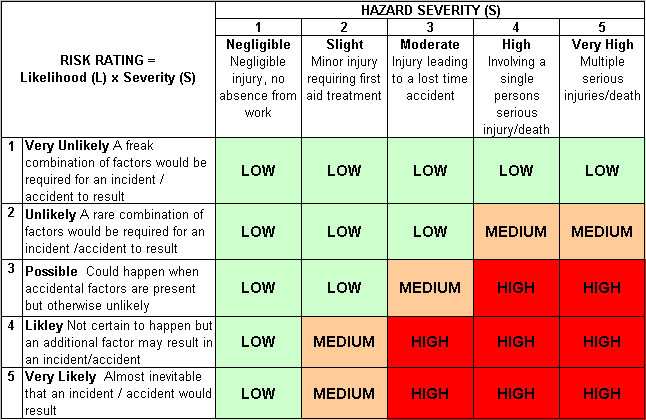 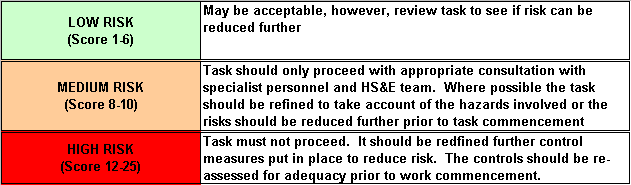 How often could the hazard occur? Consider the task, frequency, duration, method of work, employees involved.SeverityHow serious would the hazard’s effects be if realised? Consider the type of hazard, biological, ergonomic, physical and chemical.Risk = Likelihood x Severity E.g. Likelihood (4) X Severity (3) = 12 HIGH RISKSite:Contract Number:Contract Number:Assessed by:Name:Position:Date:Assessed by:Signed:Description Of Work:Rigging of nets to provide a fall arrest system to those working at height except by rope access.Rigging of nets to provide a fall arrest system to those working at height except by rope access.Rigging of nets to provide a fall arrest system to those working at height except by rope access.Rigging of nets to provide a fall arrest system to those working at height except by rope access.Rigging of nets to provide a fall arrest system to those working at height except by rope access.Rigging of nets to provide a fall arrest system to those working at height except by rope access.Rigging of nets to provide a fall arrest system to those working at height except by rope access.Rigging of nets to provide a fall arrest system to those working at height except by rope access.Rigging of nets to provide a fall arrest system to those working at height except by rope access.Rigging of nets to provide a fall arrest system to those working at height except by rope access.Rigging of nets to provide a fall arrest system to those working at height except by rope access.Task / Job ComponentHazardHazardPersons at riskPersons at riskPersons at riskRisk Rating L/M/HControls / Precautions to Reduce RiskControls / Precautions to Reduce RiskControls / Precautions to Reduce RiskControls / Precautions to Reduce RiskResidual Risk RatingL/M/HNet rigging.Falls from height/fragile surfaces.Falls from height/fragile surfaces.Riggers, other workers, client personnel, general public, visitors.Riggers, other workers, client personnel, general public, visitors.Riggers, other workers, client personnel, general public, visitors.HUse cherry picker or scissor lift for access IPAF qualified. See MEWP risk assessmentEstablish a net tying procedure. Do not secure to scaffold guardrails unless it has been previously requested to permit guardrail design.All installers to be FASET registered.Provide  elevating works platforms and harnesses if fall risk remainsInstall temporary covers to fragile surfaces.Programme the work early to minimise structures being built in the way. Use cherry picker or scissor lift for access IPAF qualified. See MEWP risk assessmentEstablish a net tying procedure. Do not secure to scaffold guardrails unless it has been previously requested to permit guardrail design.All installers to be FASET registered.Provide  elevating works platforms and harnesses if fall risk remainsInstall temporary covers to fragile surfaces.Programme the work early to minimise structures being built in the way. Use cherry picker or scissor lift for access IPAF qualified. See MEWP risk assessmentEstablish a net tying procedure. Do not secure to scaffold guardrails unless it has been previously requested to permit guardrail design.All installers to be FASET registered.Provide  elevating works platforms and harnesses if fall risk remainsInstall temporary covers to fragile surfaces.Programme the work early to minimise structures being built in the way. Use cherry picker or scissor lift for access IPAF qualified. See MEWP risk assessmentEstablish a net tying procedure. Do not secure to scaffold guardrails unless it has been previously requested to permit guardrail design.All installers to be FASET registered.Provide  elevating works platforms and harnesses if fall risk remainsInstall temporary covers to fragile surfaces.Programme the work early to minimise structures being built in the way. LManual handling.Manual handling.Riggers, other workers, client personnel, general public, visitors.Riggers, other workers, client personnel, general public, visitors.Riggers, other workers, client personnel, general public, visitors.HProvide clear access routes to work areas.Provide sufficient numbers of well supervised operatives to share the manual handling and include training in suitable techniques.Drying the nets wherever possible before handling.Provide clear access routes to work areas.Provide sufficient numbers of well supervised operatives to share the manual handling and include training in suitable techniques.Drying the nets wherever possible before handling.Provide clear access routes to work areas.Provide sufficient numbers of well supervised operatives to share the manual handling and include training in suitable techniques.Drying the nets wherever possible before handling.Provide clear access routes to work areas.Provide sufficient numbers of well supervised operatives to share the manual handling and include training in suitable techniques.Drying the nets wherever possible before handling.LDermatitis.Dermatitis.Riggers, other workers, client personnel, general public, visitors.Riggers, other workers, client personnel, general public, visitors.Riggers, other workers, client personnel, general public, visitors.HProvide suitable gloves and/or barrier cream and reconditioning cream.COSHH information if any nets become contaminated.Provide suitable gloves and/or barrier cream and reconditioning cream.COSHH information if any nets become contaminated.Provide suitable gloves and/or barrier cream and reconditioning cream.COSHH information if any nets become contaminated.Provide suitable gloves and/or barrier cream and reconditioning cream.COSHH information if any nets become contaminated.LInterference with nets.Interference with nets.Riggers, other workers, client personnel, general public, visitors.Riggers, other workers, client personnel, general public, visitors.Riggers, other workers, client personnel, general public, visitors.HInspection of all installed nets  every time the area they protect is accessed to monitor interference by third parties.Clients control procedures.Certification for each net, test tags and individual identification on nets.Explanation to client regarding purpose and misuse of nets, and notification to rigger if used to arrest a fall, impacted by material over 40kgs, or damaged (FASET top ten list).Removal of nets before hot work.Inspection of all installed nets  every time the area they protect is accessed to monitor interference by third parties.Clients control procedures.Certification for each net, test tags and individual identification on nets.Explanation to client regarding purpose and misuse of nets, and notification to rigger if used to arrest a fall, impacted by material over 40kgs, or damaged (FASET top ten list).Removal of nets before hot work.Inspection of all installed nets  every time the area they protect is accessed to monitor interference by third parties.Clients control procedures.Certification for each net, test tags and individual identification on nets.Explanation to client regarding purpose and misuse of nets, and notification to rigger if used to arrest a fall, impacted by material over 40kgs, or damaged (FASET top ten list).Removal of nets before hot work.Inspection of all installed nets  every time the area they protect is accessed to monitor interference by third parties.Clients control procedures.Certification for each net, test tags and individual identification on nets.Explanation to client regarding purpose and misuse of nets, and notification to rigger if used to arrest a fall, impacted by material over 40kgs, or damaged (FASET top ten list).Removal of nets before hot work.LContact with live electrical services.Contact with live electrical services.Riggers, other workers, client personnel, general public, visitors.Riggers, other workers, client personnel, general public, visitors.Riggers, other workers, client personnel, general public, visitors.MAll power must be isolated and a permit to work issued by an authorised person (Electrical).All power must be isolated and a permit to work issued by an authorised person (Electrical).All power must be isolated and a permit to work issued by an authorised person (Electrical).All power must be isolated and a permit to work issued by an authorised person (Electrical).LExposure to asbestos if present.Exposure to asbestos if present.Riggers, other workers, client personnel, general public, visitors.Riggers, other workers, client personnel, general public, visitors.Riggers, other workers, client personnel, general public, visitors.MSuitable asbestos training for all operatives.Follow clients procedures using the asbestos survey provided.Suitable asbestos training for all operatives.Follow clients procedures using the asbestos survey provided.Suitable asbestos training for all operatives.Follow clients procedures using the asbestos survey provided.Suitable asbestos training for all operatives.Follow clients procedures using the asbestos survey provided.LFall of materials.Fall of materials.Riggers, other workers, client personnel, general public, visitors.Riggers, other workers, client personnel, general public, visitors.Riggers, other workers, client personnel, general public, visitors.HNet rigging takes place away from other work.Wearing safety helmets.Net rigging takes place away from other work.Wearing safety helmets.Net rigging takes place away from other work.Wearing safety helmets.Net rigging takes place away from other work.Wearing safety helmets.LFoot injury/blown dust, etc. Foot injury/blown dust, etc. Riggers, other workers, client personnel, general public, visitors.Riggers, other workers, client personnel, general public, visitors.Riggers, other workers, client personnel, general public, visitors.HSafety footwear and glasses to be worn.Safety footwear and glasses to be worn.Safety footwear and glasses to be worn.Safety footwear and glasses to be worn.LSite-specific ActivitiesAdditional Site–specific HazardsAdditional Site–specific HazardsPersons at riskPersons at riskPersons at riskAdditional Controls RequiredAdditional Controls RequiredAdditional Controls RequiredAdditional Controls Required